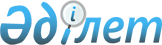 О проекте Закона Республики Казахстан "О внесении изменений и дополнений в некоторые законодательные акты Республики Казахстан по вопросам страхования и исламского финансирования"Постановление Правительства Республики Казахстан от 22 августа 2012 года № 1067      Правительство Республики Казахстан ПОСТАНОВЛЯЕТ:

      внести на рассмотрение Мажилиса Парламента Республики Казахстан проект Закона Республики Казахстан «О внесении изменений и дополнений в некоторые законодательные акты Республики Казахстан по вопросам страхования и исламского финансирования».      Премьер-Министр

      Республики Казахстан                       К. МасимовПроект Закон

Республики Казахстан О внесении изменений и дополнений в некоторые законодательные

акты Республики Казахстан по вопросам страхования и

исламского финансирования      Статья 1. Внести изменения и дополнения в следующие законодательные акты Республики Казахстан:

      1. В Гражданский кодекс Республики Казахстан (Особенная часть) от 1 июля 1999 года (Ведомости Парламента Республики Казахстан, 1999 г., № 16-17, ст. 642; № 23, ст. 929; 2000 г., № 3-4, ст. 66; № 10, ст. 244; № 22, ст. 408; 2001 г., № 23, ст. 309; № 24, ст. 338; 2002 г., № 10, ст. 102; 2003 г., № 1-2, ст. 7; № 4, ст. 25; № 11, ст. 56; № 14, ст. 103; № 15, ст. 138, 139; 2004 г., № 3-4, ст. 16; № 5, ст. 25; № 6, ст. 42; № 16, ст. 91; № 23, ст. 142; 2005 г., № 21-22, ст. 87; № 23, ст. 104; 2006 г., № 4, ст. 24, 25; № 8, ст. 45; № 11, ст. 55; № 13, ст. 85; 2007 г., № 3, ст. 21; № 4, ст. 28; № 5-6, ст. 37; № 8, ст. 52; № 9, ст. 67; № 12, ст. 88; 2009 г., № 2-3, ст. 16; № 9-10, ст. 48; № 17, ст. 81; № 19, ст. 88; № 24, ст. 134; 2010 г., № 3-4, ст. 12; № 5, ст. 23; № 7, ст. 28; № 15, ст. 71; № 17-18, ст. 112; 2011 г., № 3, ст. 32; № 5, ст. 43; № 6, ст. 50, 53; № 16, ст. 129; № 24, ст. 196; 2012 г., № 2, ст. 13, 14, 15; № 8, ст. 64; № 10, ст. 77; Закон Республики Казахстан от 4 июля 2012 года «О внесении изменений и дополнений в некоторые законодательные акты Республики Казахстан по вопросам электроэнергетики, инвестиционной деятельности субъектов естественных монополий и регулируемого рынка», опубликованный в газетах «Егемен Қазақстан» и «Казахстанская правда» 10 июля 2012 г.; Закон Республики Казахстан от 5 июля 2012 года «О внесении изменений и дополнений в некоторые законодательные акты Республики Казахстан по вопросам организации деятельности Национального Банка Республики Казахстан, регулирования финансового рынка и финансовых организаций», опубликованный в газетах «Егемен Қазақстан» и «Казахстанская правда» 21 июля 2012 г.; Закон Республики Казахстан от 10 июля 2012 года «О внесении изменений и дополнений в некоторые законодательные акты Республики Казахстан по вопросам технического регулирования и метрологии», опубликованный в газетах «Егемен Қазақстан» и «Казахстанская правда» 24 июля 2012 г.):

      1) часть вторую пункта 1 статьи 818 изложить в следующей редакции:

      «Полученные страховщиком от страхователя страховые премии, за исключением случая, предусмотренного пунктом 3 статьи 845-1 настоящего Кодекса, принадлежат ему на праве собственности.»;

      2) пункт 3 статьи 824 изложить в следующей редакции:

      «3. Условия перестрахования определяются законодательными актами Республики Казахстан и договором перестрахования между перестрахователем и перестраховщиком.

      Договор перестрахования должен отвечать требованиям, предъявляемым настоящим Кодексом к договору страхования. Договор исламского перестрахования должен отвечать требованиям, предъявляемым настоящим Кодексом к договору исламского страхования. При этом, страховщик по основному договору страхования (договору исламского страхования) в договоре перестрахования (договоре исламского перестрахования) считается страхователем.»;

      3) пункт 1 статьи 826 дополнить подпунктом 6-1) следующего содержания:

      «6-1) размер вознаграждения страховщика за управление исламским страховым фондом и порядок его уплаты (при заключении договора исламского страхования);»;

      4) дополнить статьей 845-1 следующего содержания:

      «Статья 845-1. Исламское страхование

      1. Договором исламского страхования является договор страхования (статья 803 настоящего Кодекса), заключенный с соблюдением принципов исламского страхования, установленных законодательством Республики Казахстан о страховании и страховой деятельности.

      2. Страховая премия, уплаченная страхователем по договору исламского страхования, а также доходы, полученные в результате инвестирования страховых премий, подлежат перечислению страховщиком в исламский страховой фонд, формируемый страховщиком для осуществления страховых выплат страхователям (выгодоприобретателям) по договорам исламского страхования.

      3. Страховые премии, полученные страховщиком по договору исламского страхования, а также иное имущество, составляющее исламский страховой фонд, не принадлежат страховщику на праве собственности.

      4. Страховщик по договору исламского страхования вправе получить вознаграждение за управление исламским страховым фондом за счет средств исламского страхового фонда.

      5. Особенности осуществления исламского страхования, формирования, учета, использования и распределения исламского страхового фонда, правового положения страховщиков, осуществляющих исламское страхование, и условия их деятельности определяются в соответствии с настоящим Кодексом и законодательными актами Республики Казахстан о страховании и страховой деятельности.»;

      5) часть третью статьи 943 исключить.

      2. В Кодекс Республики Казахстан от 10 декабря 2008 года «О налогах и других обязательных платежах в бюджет» (Налоговый кодекс) (Ведомости Парламента Республики Казахстан, 2008 г., № 22-I, 22-II, ст. 112; 2009 г., № 2-3, ст. 16, 18; № 13-14, ст. 63; № 15-16, ст. 74; № 17, ст. 82; № 18, ст. 84; № 23, ст. 100; № 24, ст. 134; 2010 г., № 1-2, ст. 5; № 5, ст. 23; № 7, ст. 28, 29; № 11, ст. 58; № 15, ст. 71; № 17-18, ст. 112; № 22, ст. 130, 132; № 24, ст. 145, 146, 149; 2011 г., № 1, ст. 2, 3; № 2, ст. 21, 25; № 4, ст. 37; № 6, ст. 50; № 11, ст. 102; № 12, ст. 111; № 13, ст. 116; № 14, ст. 117; № 15, ст. 120; № 16, ст. 128; № 20, ст. 151; № 21, ст. 161; № 24, ст. 196; 2012 г., № 1, ст. 5; № 2, ст. 11, 15; № 3, ст. 21, 22, 25, 27; № 4, ст. 32; № 5, ст. 35; № 6, ст. 43, 44; № 8, ст. 64; № 10, ст. 77; №11,  ст. 80; Закон Республики Казахстан от 5 июля 2012 года «О внесении изменений и дополнений в некоторые законодательные акты Республики Казахстан по вопросам организации деятельности Национального Банка Республики Казахстан, регулирования финансового рынка и финансовых организаций», опубликованный в газетах «Егемен Қазақстан» и «Казахстанская правда» 21 июля 2012 г.; Закон Республики Казахстан от 10 июля 2012 года  «О внесении изменений и дополнений в некоторые законодательные акты Республики Казахстан по вопросам технического регулирования и метрологии», опубликованный в газетах «Егемен Қазақстан» и «Казахстанская правда» 24 июля 2012 г.):

      1) пункт 3 статьи 60 изложить в следующей редакции:

      «3. Если иное не установлено настоящим пунктом, действие установленных в налоговой учетной политике положений, предусмотренных подпунктами 1), 4), 5), 6), 9) пункта 1 настоящей статьи, распространяется на календарный год и не подлежит изменению по налоговым периодам, по которым произведена налоговая проверка.

      Выбранный плательщиком налога на добавленную стоимость метод отнесения в зачет налога на добавленную стоимость, предусмотренный пунктом 4 статьи 260 и (или) пунктом 5-1 статьи 262 настоящего Кодекса, распространяется на налоговый период, установленный для целей исчисления налога на добавленную стоимость и не подлежит изменению по налоговым периодам, по которым произведена налоговая проверка.»;

      2) часть первую пункта 4 статьи 250 изложить в следующей редакции:

      «4. Передача имущества исламскими банками освобождается от налога на добавленную стоимость в части дохода, подлежащего получению исламским банком в соответствии с банковским законодательством Республики Казахстан в рамках финансирования физических и юридических лиц в качестве торгового посредника путем предоставления коммерческого кредита:

      1) без условия о последующей продаже товара третьему лицу;

      2) на условиях последующей продажи товара третьему лицу.»;

      3) в статье 260:

      часть вторую пункта 2 исключить;

      пункт 4 изложить в следующей редакции:

      «4. Плательщик налога на добавленную стоимость, применяющий пункт 3 настоящей статьи, вправе применять пропорциональный метод отнесения в зачет по облагаемым оборотам и необлагаемым оборотам, за исключением оборотов, освобождаемых от налога на добавленную стоимость в соответствии с пунктом 1 статьи 249 настоящего Кодекса, в случае наличия у плательщика налога на добавленную стоимость:

      облагаемых оборотов,

      оборотов, освобождаемых в соответствии с пунктом 1 статьи 249 настоящего Кодекса,

      других необлагаемых оборотов.»;

      4) в статье 262:

      пункт 5 изложить в следующей редакции:

      «5. Исламский банк, использующий пропорциональный метод отнесения в зачет, имеет право на применение раздельного метода по учету сумм налога на добавленную стоимость по финансированию физических и юридических лиц в качестве торгового посредника путем предоставления коммерческого кредита без условия о последующей продаже товара третьему лицу в соответствии с банковским законодательством Республики Казахстан.»;

      дополнить пунктом 5-1 следующего содержания:

      «5-1. Плательщик налога на добавленную стоимость, использующий пропорциональный метод отнесения в зачет, имеет право на применение раздельного метода по учету сумм налога на добавленную стоимость по операциям купли-продажи товара в рамках финансирования физических и юридических лиц в качестве торгового посредника путем предоставления коммерческого кредита на условиях последующей продажи товара третьему лицу в соответствии с банковским законодательством Республики Казахстан.».

      3. В Закон Республики Казахстан от 30 марта 1995 года «О Национальном Банке Республики Казахстан» (Ведомости Верховного Совета Республики Казахстан, 1995 г., № 3-4, ст. 23; № 12, ст. 88; № 15-16, ст. 100; № 23, ст. 141; Ведомости Парламента Республики Казахстан, 1996 г., № 2, ст. 184; № 11-12, ст. 262; № 19, ст. 370; 1997 г., № 13-14, ст. 205; № 22, ст. 333; 1998 г., № 11-12, ст. 176; 1999 г., № 20, ст. 727; 2000 г., № 3-4, ст. 66; № 22, ст. 408; 2001 г., № 8, ст. 52; № 10, ст. 123; 2003 г., № 15, ст. 138, 139; 2004 г., № 11-12, ст. 66; № 16, ст. 91; № 23, ст. 142; 2005 г., № 14, ст. 55; № 23, ст. 104; 2006 г., № 4, ст. 24; № 13, ст. 86; 2007 г., № 2, ст. 18; № 3, ст. 20; № 4, ст. 33; 2009 г., № 8, ст. 44; № 13-14, ст. 63; № 17, ст. 81; № 19, ст. 88; 2010 г., № 5, ст. 23; 2011 г., № 1, ст. 2; № 5, ст. 43; № 11, ст. 102; № 13, ст. 116; № 24, ст. 196; 2012 г., № 1, ст.6; № 2, ст. 14; Закон Республики Казахстан от 5 июля 2012 года «О внесении изменений и дополнений в некоторые законодательные акты Республики Казахстан по вопросам организации деятельности Национального Банка Республики Казахстан, регулирования финансового рынка и финансовых организаций», опубликованный в газетах «Егемен Қазақстан» и «Казахстанская правда» 21 июля 2012 г.):

      статью 8 дополнить подпунктом 22-1) следующего содержания:

      «22-1) самостоятельно и (или) совместно с иными государственными органами Республики Казахстан в рамках их компетенции определяет политику развития исламского финансирования с учетом международных стандартов исламских финансовых инструментов и исламских финансовых услуг;».

      4. В Закон Республики Казахстан от 31 августа 1995 года «О банках и банковской деятельности в Республике Казахстан» (Ведомости Верховного Совета Республики Казахстан, 1995 г., № 15-16, ст. 106; Ведомости Парламента Республики Казахстан, 1996 г., № 2, ст. 184; № 15, ст. 281; № 19, ст. 370; 1997 г., № 5, ст. 58; № 13-14, ст. 205; № 22, ст. 333; 1998 г., № 11-12, ст. 176; № 17-18, ст. 224; 1999 г., № 20, ст. 727; 2000 г., № 3-4, ст. 66; № 22, ст. 408; 2001 г., № 8, ст. 52; № 9, ст. 86; 2002 г., № 17, ст. 155; 2003 г., № 5, ст. 31; № 10, ст. 51; № 11, ст. 56, 67; № 15, ст. 138, 139; 2004 г., № 11-12, ст. 66; № 15, ст. 86; № 16, ст. 91; № 23, ст. 140; 2005 г., № 7-8, ст. 24; № 14, ст. 55, 58; № 23, ст. 104; 2006 г., № 3, ст. 22; № 4, ст. 24; № 8, ст. 45; № 11, ст. 55; № 16, ст. 99; 2007 г., № 2, ст. 18; № 4, ст. 28, 33; 2008 г., № 17-18, ст. 72; № 20, ст. 88; № 23, ст. 114; 2009 г., № 2-3, ст. 16, 18, 21; № 17, ст. 81; № 19, ст. 88; № 24, ст. 134; 2010 г., № 5, ст. 23; № 7, ст. 28; № 17-18, ст. 111; 2011 г., № 3, ст. 32; № 5, ст. 43; № 6, ст. 50; № 12, ст. 111; № 13, ст. 116; № 14, ст. 117; № 24, ст. 196; 2012 г., № 2, ст. 15; № 8, ст. 64; № 10, ст. 77; Закон Республики Казахстан от 5 июля 2012 года «О внесении изменений и дополнений в некоторые законодательные акты Республики Казахстан по вопросам организации деятельности Национального Банка Республики Казахстан, регулирования финансового рынка и финансовых организаций», опубликованный в газетах «Егемен Қазақстан» и «Казахстанская правда» 21 июля 2012 г.):

      1) часть вторую пункта 5-1 статьи 3 изложить в следующей редакции:

      «Исламский банк не является участником системы обязательного гарантирования депозитов, и депозиты в исламском банке не гарантируются системой обязательного гарантирования депозитов. Исламские банки вправе создать некоммерческую организацию в организационно-правовой форме акционерного общества, гарантирующую возврат депозитов, привлеченных исламскими банками.»;

      2) пункт 12 статьи 34 изложить в следующей редакции:

      «12. Нормы, установленные пунктами 4, 5, 8 – 11 настоящей статьи, распространяются на операции банков по выдаче гарантий и поручительств, а также на операции исламских банков, указанные в подпунктах 3), 4), 4-1) и 5) пункта 1 статьи 52-5 настоящего Закона.»;

      3) в статье 52-5:

      в пункте 1:

      подпункт 4) изложить в следующей редакции:

      «4) финансирование физических и юридических лиц в качестве торгового посредника путем предоставления коммерческого кредита:

      без условия о последующей продаже товара третьему лицу;

      на условиях последующей продажи товара третьему лицу;»;

      дополнить подпунктом 4-1) следующего содержания:

      «4-1) финансирование производственной и торговой деятельности путем участия в уставных капиталах юридических лиц и (или) на условиях партнерства;»;

      пункт 2 изложить в следующей редакции:

      «2. Банковские операции, предусмотренные подпунктами 4), 4-1),5) пункта 1 настоящей статьи, осуществляются исламским банком за счет собственных денег и (или) денег, привлеченных на инвестиционные депозиты. При этом, исламский банк и (или) клиенты по инвестиционному депозиту приобретают право общей долевой собственности на имущество, приобретенное за счет их денег, а исламский банк выступает участником общей долевой собственности и (или) доверительным управляющим, осуществляющим управление имуществом, относящимся к общей долевой собственности. Исламский банк в качестве доверительного управляющего вправе обеспечить государственную регистрацию прав на недвижимое имущество, регистрацию транспортных средств и иного движимого имущества в соответствии с требованиями законодательных актов Республики Казахстан. Исламский банк ведет учет участников общей долевой собственности на приобретенное имущество.»;

      4) в статье 52-6:

      пункт 4 изложить в следующей редакции:

      «4. Вознаграждение исламского банка определяется в виде части дохода, полученного от использования привлеченных на инвестиционный депозит денег, при условии, что вознаграждение может быть выплачено только за счет дохода от использования денег по инвестиционному депозиту. Исламский банк теряет право на вознаграждение при убыточности инвестиционного депозита (при отсутствии дохода в результате использования денег, привлеченных по инвестиционному депозиту).»;

      дополнить пунктом 4-1 следующего содержания:

      «4-1. Условия договора об инвестиционном депозите не могут предусматривать гарантированный размер дохода по инвестиционному депозиту и (или) вознаграждения исламского банка, за исключением случая, предусматривающего размещение исламским банком привлеченных денег в активы, по которым может быть получена доходность на уровне, определенном в договоре об инвестиционном депозите.»;

      5) заголовок и пункт 1 статьи 52-8 изложить в следующей редакции:

      «Статья 52-8. Финансирование физических и юридических лиц в

                    качестве торгового посредника путем 

                    предоставления коммерческого кредита без условия

                    о последующей продаже товара третьему лицу

      1. Исламские банки вправе финансировать физических и юридических лиц в качестве торгового посредника путем предоставления коммерческого кредита покупателю или продавцу товара на основании договора о коммерческом кредите исламского банка (далее – договор о коммерческом кредите).»;

      6) дополнить статьей 52-12 следующего содержания:

      «Статья 52-12. Финансирование физических и юридических лиц в

                     качестве торгового посредника путем

                     предоставления коммерческого кредита на условиях

                     последующей продажи товара третьему лицу

      1. К финансированию физических и юридических лиц в качестве торгового посредника путем предоставления коммерческого кредита на условиях последующей продажи товара третьему лицу применяются положения статьи 52-8 настоящего Закона с учетом особенностей, предусмотренных настоящей статьей.

      Для целей настоящей статьи покупатель, который приобретает товар у исламского банка и в последующем продает его третьему лицу, именуется клиентом банка.

      2. Финансированием физических и юридических лиц в качестве торгового посредника путем предоставления коммерческого кредита на условиях последующей продажи товара третьему лицу признается сделка, осуществляемая по договору о коммерческом кредите с соблюдением следующих условий:

      1) сторонами договора о коммерческом кредите являются исламский банк и клиент банка. В договоре о коммерческом кредите указывается третье лицо, которому осуществляется последующая продажа клиентом товара;

      2) приобретение товара клиентом банка по договору о коммерческом кредите, а также последующая продажа товара клиентом банка третьему лицу производится с участием исламского банка;

      3) оплата товара третьим лицом производится немедленно после передачи ему товара и документов на этот товар по цене приобретения такого товара клиентом у исламского банка без учета наценки исламского банка;

      4) в качестве товара в договоре о коммерческом кредите определяется товар, допущенный к биржевой торговле на международных товарных биржах, осуществляющих деятельность за пределами территории Республики Казахстан. Исламский банк и клиент не вправе осуществлять одновременную продажу одного и того же товара по нескольким договорам о коммерческом кредите;

      5) приобретение и продажа товара производятся на международных товарных биржах, осуществляющих деятельность за пределами территории Республики Казахстан;

      6) клиент банка осуществляет последующую продажу третьему лицу товара, указанного в договоре о коммерческом кредите, в количестве и по цене, которые указаны в таком договоре, без учета наценки исламского банка;

      7) продавец товара, осуществляющий продажу товара исламскому банку, не может быть третьим лицом, которому производится последующая продажа товара;

      8) исламский банк, клиент банка и третье лицо не являются взаимосвязанными сторонами в соответствии с Кодексом Республики Казахстан «О налогах и других обязательных платежах в бюджет» (Налоговый кодекс);

      9) цена товара, реализуемого на международной товарной бирже, осуществляющей деятельность за пределами территории Республики Казахстан, должна соответствовать требованиям законодательства Республики Казахстан о трансфертном ценообразовании.

      3. Для целей настоящей статьи международной товарной биржей, осуществляющей деятельность за пределами территории Республики Казахстан, признается товарная биржа, соответствующая следующим требованиям:

      товарная биржа осуществляет деятельность на территории государства, имеющего суверенный рейтинг не ниже рейтинга А одного из рейтинговых агентств, перечень которых устанавливается уполномоченным органом;

      информация по объему и количеству биржевых сделок, заключенных на товарной бирже, публикуется в статистических отчетах, размещенных на интернет-ресурсе Всемирной федерации бирж.

      Перечень международных товарных бирж, на которых производится приобретение и продажа товара в рамках финансирования физических и юридических лиц в качестве торгового посредника путем предоставления коммерческого кредита на условиях последующей продажи товара третьему лицу, устанавливается Правительством Республики Казахстан.

      4. В случае нарушения требований, установленных настоящей статьей, такая банковская операция не признается финансированием физических и юридических лиц в качестве торгового посредника путем предоставления коммерческого кредита на условиях последующей продажи товара третьему лицу.».

      5. В Закон Республики Казахстан от 18 декабря 2000 года «О страховой деятельности» (Ведомости Парламента Республики Казахстан, 2000 г., № 22, ст. 406; 2003 г., № 11, ст. 56; № 12, ст. 85; № 15, ст. 139; 2004 г., № 11-12, ст. 66; 2005 г., № 14, ст. 55, 58; № 23, ст. 104; 2006 г., № 3, ст. 22; № 4, ст. 25; № 8, ст. 45; № 13, ст. 85; № 16, ст. 99; 2007 г., № 2, ст. 18; № 4, ст. 28, 33; № 8, ст. 52; № 18, ст. 145; 2008 г., № 17-18, ст. 72; № 20, ст. 88; 2009 г., № 2-3, ст. 18; № 17, ст. 81; № 19, ст. 88; № 24, ст. 134; 2010 г., № 5, ст. 23; № 17-18, ст. 112; 2011 г., № 11, ст. 102; № 12, ст. 111; № 24, ст. 196; 2012 г., № 2, ст. 15; № 8, ст. 64; Закон Республики Казахстан от 5 июля 2012 года «О внесении изменений и дополнений в некоторые законодательные акты Республики Казахстан по вопросам организации деятельности Национального Банка Республики Казахстан, регулирования финансового рынка и финансовых организаций», опубликованный в газетах «Егемен Қазақстан» и «Казахстанская правда» 1 июля 2012 г.):

      1) статью 3 дополнить подпунктом 7-1) следующего содержания:

      «7-1) исламская страховая (перестраховочная) организация – страховая (перестраховочная) организация, осуществляющая исламскую страховую деятельность с учетом особенностей, установленных законодательством Республики Казахстан о страховании и страховой деятельности, на основании соответствующей лицензии уполномоченного органа;»;

      2) в статье 4:

      пункт 1 изложить в следующей редакции:

      «1. Страхование представляет собой комплекс отношений по защите законных имущественных интересов физического или юридического лица при наступлении страхового случая или иного события, определенного договором страхования, посредством страховой выплаты, осуществляемой страховой организацией.»;

      дополнить пунктом 3 следующего содержания:

      «3. Исламская страховая деятельность – деятельность исламской страховой (перестраховочной) организации, связанная с заключением и исполнением договоров исламского страхования (перестрахования), осуществляемая на основании лицензии уполномоченного органа в соответствии с требованиями законодательства Республики Казахстан.»;

      3) статью 11-1 дополнить пунктом 3-1 следующего содержания:

      «3-1. Правила страхования и внутренние правила исламской страховой (перестраховочной) организации утверждаются советом директоров при наличии положительного заключения совета по принципам исламского финансирования.»;

      4) в статье 12:

      пункт 1 изложить в следующей редакции:

      «1. Страховая организация, осуществляющая деятельность по накопительному страхованию, за исключением исламской страховой организации, вправе в пределах выкупной суммы предоставлять займы своим страхователям с учетом требований нормативных правовых актов уполномоченного органа.»;

      пункт 3 изложить в следующей редакции:

      «3. Страховая организация, осуществляющая деятельность по накопительному страхованию, до заключения договоров аннуитетного страхования в соответствии с законами Республики Казахстан «Об обязательном страховании работника от несчастных случаев при исполнении им трудовых (служебных) обязанностей» или «О пенсионном обеспечении в Республике Казахстан» обязана заключить договор участия с организацией, гарантирующей осуществление страховых выплат страхователям (застрахованным, выгодоприобретателям) в случае принудительной ликвидации страховых организаций в порядке, определенном законом Республики Казахстан о создании и деятельности указанной организации.»;

      5) статью 16 дополнить пунктом 4 следующего содержания:

      «4. При заключении договора исламского страхования страхователь вправе запросить у исламской страховой организации заключение совета по принципам исламского финансирования, подтверждающее соответствие правил страхования требованиям, указанным в главе 6-1 настоящего Закона.»;

      6) статью 23 дополнить пунктами 2-1, 3-1, 4-1 следующего содержания:

      «2-1. Полное наименование исламской страховой организации, осуществляющей деятельность в отрасли «общее страхование», должно в обязательном порядке содержать слова «исламская страховая» или производные от них слова.»;

      «3-1. Полное наименование исламской страховой организации, осуществляющей деятельность в отрасли «страхование жизни», должно в обязательном порядке содержать слова «исламская» и «страхование жизни» или производные от них слова.»;

      «4-1. Полное наименование исламской перестраховочной организации, осуществляющей деятельность исключительно по заключению и исполнению договоров исламского перестрахования, должно в обязательном порядке содержать слова «исламская» и «перестраховочная» или производные от них слова.»;

      7) в части первой пункта 1 статьи 24:

      подпункт 3) изложить в следующей редакции:

      «3) служба внутреннего аудита – контрольный орган;»;

      дополнить подпунктом 4) следующего содержания:

      «4) совет по принципам исламского финансирования (только для исламской страховой (перестраховочной) организации).»;

      8) дополнить главой 6-1 следующего содержания:

      «Глава 6-1. Особенности создания и деятельности исламских  страховых (перестраховочных) организаций

      Статья 36-1. Принципы исламского страхования

      Принципами исламского страхования являются:

      1) взаимная защита и взаимная ответственность страхователей;

      2) запрет на начисление, получение или выплату вознаграждения в виде процентов;

      3) запрет на страхование (перестрахование) или финансирование деятельности, связанной с производством и (или) торговлей табачной, алкогольной продукцией, оружием и боеприпасами, игорным бизнесом, а также иных видов предпринимательской деятельности, страхование (перестрахование) или финансирование которых запрещено советом по принципам исламского финансирования.

      Статья 36-2. Исламский страховой фонд

      1. Исламский страховой фонд формируется исламской страховой (перестраховочной) организацией за счет страховых премий по договорам исламского страхования, а также иных доходов, полученных в результате их инвестирования, в целях осуществления страховых выплат по договорам исламского страхования.

      Правила формирования, учета, использования и распределения исламского страхового фонда устанавливаются нормативным правовым актом уполномоченного органа.

      2. Исламская страховая (перестраховочная) организация осуществляет управление исламским страховым фондом.

      3. Исламская страховая (перестраховочная) организация инвестирует средства исламского страхового фонда в активы, перечень которых устанавливается советом по принципам исламского финансирования, в интересах страхователей.

      4. Исламская страховая (перестраховочная) организация не несет ответственности за убытки, связанные с уменьшением стоимости активов, в которые были вложены средства исламского страхового фонда, за исключением случаев, когда такие убытки возникли по ее вине.

      5. Исламская страховая (перестраховочная) организация ведет раздельный учет собственных средств от средств исламского страхового фонда.

      6. В случае недостаточности средств исламского страхового фонда для исполнения обязательств по договорам исламского страхования, исламская страховая (перестраховочная) организация обязана передать в исламский страховой фонд денежные средства с условием их возврата в будущем за счет денежных поступлений в исламский страховой фонд. Исламская страховая (перестраховочная) организация не вправе взимать вознаграждение за передачу таких денежных средств.

      Правила передачи исламской страховой (перестраховочной) организацией денежных средств в исламский страховой фонд устанавливаются нормативным правовым актом уполномоченного органа.

      7. Распределение средств исламского страхового фонда между страхователями осуществляется пропорционально доле каждого страхователя в исламском страховом фонде.

      Статья 36-3. Вознаграждение исламской страховой

                  (перестраховочной) организации

      Исламская страховая (перестраховочная) организация вправе получать вознаграждение за управление исламским страховым фондом в виде части страховой премии при заключении договора исламского страхования (перестрахования) и (или) части доходов, полученных от инвестирования средств исламского страхового фонда, в порядке, установленном нормативным правовым актом уполномоченного органа.

      Статья 36-4. Деятельность совета по принципам исламского

                   финансирования

      1. Для определения соответствия деятельности, операций и сделок принципам исламского страхования, указанным в статье 36-1 настоящего Закона, в исламской страховой (перестраховочной) организации в обязательном порядке создается совет по принципам исламского финансирования.

      2. Совет по принципам исламского финансирования является независимым органом, назначаемым общим собранием акционеров исламской страховой (перестраховочной) организации по рекомендации совета директоров.

      Статья 36-5. Требования к деятельности исламской страховой

                   (перестраховочной) организации

      Исламская страховая (перестраховочная) организация не вправе взимать вознаграждение или получать иной доход за управление исламским страховым фондом в любом виде, помимо вознаграждения, указанного в статье 36-3 настоящего Закона.

      Совет по принципам исламского финансирования вправе дополнительно определить иные требования к деятельности исламской страховой (перестраховочной) организации, обязательные для ее соблюдения.

      Статья 36-6. Последствия признания сделок не соответствующими

                   принципам исламского страхования

      1. В случае признания советом по принципам исламского финансирования сделки, находящейся на стадии заключения, не соответствующей принципам исламского страхования, указанным в статье 36-1 настоящего Закона, такая сделка не может быть заключена и исполнена.

      2. В случае признания советом по принципам исламского финансирования заключенной, но не исполненной или частично исполненной сделки не соответствующей принципам исламского страхования, указанным в статье 36-1 настоящего Закона, такая сделка по требованию исламской страховой (перестраховочной) организации досрочно прекращается в порядке, установленном гражданским законодательством Республики Казахстан.

      3. В случае признания советом по принципам исламского финансирования исполненной или частично исполненной сделки не соответствующей принципам исламского страхования, указанным в статье36-1 настоящего Закона, доход исламской страховой (перестраховочной) организации по такой сделке должен быть направлен на благотворительность.

      Статья 36-7. Дополнительные требования к уставу исламской

                   страховой (перестраховочной) организации

      Устав исламской страховой (перестраховочной) организации помимо сведений, предусмотренных законодательными актами Республики Казахстан, должен содержать:

      1) цели деятельности исламской страховой (перестраховочной) организации;

      2) задачи, функции и полномочия постоянно действующего органа исламской страховой (перестраховочной) организации – совета по принципам исламского финансирования, а также порядок его создания и требования к членам совета по принципам исламского финансирования.»;

      9) в статье 37:

      подпункт 11-1) пункта 1 исключить;

      подпункт 3-1) пункта 2 исключить;

      дополнить пунктом 7-1 следующего содержания:

      «7-1. Лицензия на право осуществления исламской страховой (перестраховочной) деятельности выдается уполномоченным органом только исламской страховой (перестраховочной) организации.»;

      10) статью 46 дополнить пунктом 10-1 следующего содержания:

      «10-1. Нормативные значения и методики расчетов пруденциальных нормативов исламской страховой (перестраховочной) организации и иных обязательных к соблюдению норм и лимитов устанавливаются уполномоченным органом с учетом особенностей осуществления исламскими страховыми (перестраховочными) организациями исламской страховой деятельности, предусмотренных настоящим Законом.».

      6. В Закон Республики Казахстан от 3 июня 2003 года «О Фонде гарантирования страховых выплат» (Ведомости Парламента Республики Казахстан, 2003 г., № 11, ст. 63; 2005 г., № 14, ст. 55; 2006 г., № 4, ст. 25; 2007 г., № 2, ст. 18; № 8, ст. 52; 2009 г., № 24, ст. 134; 2010 г., № 5, ст. 23; № 17-18, ст. 112; 2012 г., № 8, ст. 64; Закон Республики Казахстан от 5 июля 2012 года «О внесении изменений и дополнений в некоторые законодательные акты Республики Казахстан по вопросам организации деятельности Национального Банка Республики Казахстан, регулирования финансового рынка и финансовых организаций», опубликованный в газетах «Егемен Қазақстан» и «Казахстанская правда» 21 июля 2012 г.):

      1) подпункт 16) статьи 1 изложить в следующей редакции:

      «16) страховая организация, являющаяся участником системы гарантирования страховых выплат (страховая организация-участник)–страховая организация, заключившая с Фондом гарантирования страховых выплат договор участия;»;

      2) статью 5 изложить в следующей редакции:

      «Статья 5. Порядок создания Фонда и его органы

      1. Фонд является некоммерческой организацией в форме акционерного общества и осуществляет свою деятельность на основании настоящего Закона и учредительных документов.

      Фонд является единственной организацией на территории Республики Казахстан, гарантирующей осуществление страховых выплат страхователям (застрахованным, выгодоприобретателям) при принудительной ликвидации страховой организации по договорам обязательного страхования.

      2. Акционером Фонда является Национальный Банк Республики Казахстан. Акционерами Фонда также могут быть страховые организации-участники. Количество акций Фонда, принадлежащих Национальному Банку Республики Казахстан, должно составлять не менее пятидесяти процентов от общего количества размещенных акций Фонда плюс одна акция.

      Компетенция общего собрания акционеров определяется в соответствии с законодательством Республики Казахстан об акционерных обществах и некоммерческих организациях с учетом особенностей, предусмотренных настоящим Законом.

      3. Акции Фонда оплачиваются исключительно деньгами.

      Количество акций каждого акционера Фонда, за исключением Национального Банка Республики Казахстан, не может быть более десяти процентов от общего количества размещенных акций Фонда.

      4. Банковские счета Фонда открываются в Национальном Банке Республики Казахстан. Для осуществления Фондом текущей финансово-хозяйственной и инвестиционной деятельности банковские счета Фонда могут открываться в банках второго уровня.»;

      3) статью 9 изложить в следующей редакции:

      «Статья 9. Порядок участия и условия приобретения акций Фонда

                 страховыми организациями

      1. Заявитель обязан заключить договор участия в порядке, предусмотренном настоящим Законом, для получения лицензии на право осуществления страховой деятельности по гарантируемым видам страхования.

      2. Для заключения договора участия, приобретения акций Фонда заявитель представляет Фонду следующие нотариально засвидетельствованные документы:

      1) копию свидетельства о государственной регистрации (перерегистрации);

      2) копию устава.

      3. В случае прекращения страховой организацией-участником Фонда страховой деятельности по гарантируемым видам страхования и прекращения действия договоров страхования, страховая организация-участник обязана осуществить отчуждение принадлежащих ей акций путем их продажи акционерам Фонда. В случае отказа акционеров в приобретении акций Фонда, Фонд обязан выкупить акции по цене, определяемой в соответствии с методикой определения стоимости акций.

      4. Форма, содержание и условия договора участия должны соответствовать требованиям Гражданского кодекса Республики Казахстан и настоящего Закона.»;

      4) пункт 5 статьи 12 изложить в следующей редакции:

      «5. При недостаточности резерва гарантирования страховых выплат и собственного капитала для осуществления функций, предусмотренных подпунктами 1) и 1-1) пункта 2 статьи 8 настоящего Закона, Национальный Банк Республики Казахстан, Правительство Республики Казахстан и иные организации вправе предоставлять Фонду заем, который подлежит погашению за счет чрезвычайных взносов страховых организаций-участников.»;

      5) пункт 5 статьи 17-1 изложить в следующей редакции:

      «5. Лицу, осуществившему погребение потерпевшего, Фонд возмещает фактические расходы на погребение, не превышающие размера, установленного пунктом 6 статьи 17-2 настоящего Закона, на основании письменного заявления с приложением документов, предусмотренных подпунктами 1), 4), 6), 7) пункта 2 статьи 17-2 настоящего Закона.»;

      6) пункт 6 статьи 17-2 изложить в следующей редакции:

      «6. Выплаты по возмещению вреда жизни, здоровью потерпевшего и (или) расходов на погребение осуществляются в следующих размерах (в месячных расчетных показателях):

      1) при причинении вреда жизни – 1000;

      2) при причинении тяжкого вреда здоровью – 500;

      3) расходы на погребение – 100.».

      7. В Закон Республики Казахстан от 7 февраля 2005 года «Об обязательном страховании работника от несчастных случаев при исполнении им трудовых (служебных) обязанностей» (Ведомости Парламента Республики Казахстан, 2005 г., № 3-4, ст. 2; 2007 г., № 8, ст. 52; 2009 г., № 24, ст. 134; 2010 г., № 5, ст. 23; Закон Республики Казахстан от 5 июля 2012 года «О внесении изменений и дополнений в некоторые законодательные акты Республики Казахстан по вопросам организации деятельности Национального Банка Республики Казахстан, регулирования финансового рынка и финансовых организаций», опубликованный в газетах «Егемен Қазақстан» и «Казахстанская правда» 21 июля 2012 г.):

      1) подпункты 1), 2) и 3) части первой статьи 17-1 изложить в следующей редакции:

      «1) в размере не менее 1,10 при количестве пострадавших работников от одного до двух процентов включительно;

      2) в размере не менее 1,30 при количестве пострадавших работников от двух до пяти процентов включительно;

      3) в размере не менее 1,50 при количестве пострадавших работников от пяти и более процентов.»;

      2) статью 19 изложить в следующей редакции:

      «Статья 19. Порядок определения размера вреда. Страховые

                  выплаты по договору обязательного страхования

                  работника от несчастных случаев

      1. Размер вреда, связанного с утратой заработка (дохода) в связи со смертью работника или установлением ему степени утраты профессиональной трудоспособности, определяется в соответствии с требованиями Гражданского кодекса Республики Казахстан.

      Страховая выплата, причитающаяся работнику за один месяц в качестве возмещения вреда, связанного с утратой заработка (дохода) работником в связи с установлением ему степени утраты профессиональной трудоспособности, осуществляется страховщиком в размере, определяемом в соответствии с Гражданским кодексом Республики Казахстан, но не превышает следующих значений:

      1) при установлении степени утраты профессиональной трудоспособности от 30 до 59 процентов включительно – двукратного размера минимальной заработной платы, установленной законом Республики Казахстан о республиканском бюджете (далее – минимальная заработная плата);

      2) при установлении степени утраты профессиональной трудоспособности от 60 до 89 процентов включительно – трехкратного размера минимальной заработной платы;

      3) при установлении степени утраты профессиональной трудоспособности от 90 до 100 процентов включительно – четырехкратного размера минимальной заработной платы.

      При установлении степени утраты профессиональной трудоспособности до 29 процентов включительно страховые выплаты в качестве возмещения вреда, связанного с утратой заработка (дохода) работником в связи с установлением ему степени утраты профессиональной трудоспособности, по возмещению расходов, вызванных повреждением здоровья работника в случае установления ему степени утраты профессиональной трудоспособности, не осуществляются.

      Страховая выплата, причитающаяся в качестве возмещения вреда, связанного с утратой заработка (дохода) работником в связи с установлением ему степени утраты профессиональной трудоспособности на срок менее одного года, осуществляется страховщиком в течение семи рабочих дней с момента представления документов, предусмотренных пунктом 2 статьи 20 настоящего Закона.

      Страховая выплата, причитающаяся в качестве возмещения вреда, связанного с утратой заработка (дохода) работником в связи с установлением ему степени утраты профессиональной трудоспособности на срок один год и более, осуществляется в виде аннуитетных выплат в пользу работника в течение срока, равного сроку установления либо продления (переосвидетельствования) степени утраты профессиональной трудоспособности работника в соответствии с договором аннуитета, заключенным со страхователем в соответствии со статьей 23 настоящего Закона.

      Страховая выплата по возмещению вреда, связанного со смертью работника при наступлении несчастного случая, а также по причине ухудшения его здоровья вследствие произошедшего несчастного случая, осуществляется в виде аннуитетных выплат, размер которых не превышает четырех минимальных заработных плат за один месяц, в пользу лиц, имеющих согласно законам Республики Казахстан право на возмещение вреда, в течение срока, установленного Гражданским кодексом Республики Казахстан,

      В случаях, предусмотренных настоящим Законом, право на получение страховой выплаты имеют иные лица, являющиеся выгодоприобретателями.

      Порядок расчета аннуитетных выплат по договору аннуитета устанавливается нормативным правовым актом уполномоченного органа по регулированию и надзору финансового рынка и финансовых организаций.

      Суммы возмещения утраченного заработка (дохода), иных платежей, присужденных в связи с повреждением здоровья или со смертью потерпевшего, выплачиваемые по договору обязательного страхования работника от несчастных случаев, увеличиваются пропорционально индексу потребительских цен за предыдущий год.

      В случае ликвидации юридического лица, признанного в установленном порядке ответственным за вред, причиненный жизни и здоровью, договор аннуитета заключается с пострадавшим работником либо лицом, имеющим согласно законодательным актам Республики Казахстан право на возмещение вреда в связи со смертью работника, в порядке, предусмотренном Законом.

      2. Размер страховой выплаты по возмещению расходов, вызванных повреждением здоровья работника в случае установления ему степени утраты профессиональной трудоспособности, устанавливается в следующих размерах (в месячных расчетных показателях на соответствующий финансовый год, установленных законом о республиканском бюджете):

      1) при установлении степени утраты профессиональной трудоспособности от 30 до 59 процентов включительно - 1 000;

      2) при установлении степени утраты профессиональной трудоспособности от 60 до 89 процентов включительно - 1 500;

      3)при установлении степени утраты профессиональной трудоспособности от 90 до 100 процентов включительно - 2 000.

      Страховая выплата по возмещению расходов, вызванных повреждением здоровья, производится страховщиком единовременно в течение семи рабочих дней с момента предоставления документа, подтверждающего установление степени утраты профессиональной трудоспособности пострадавшему работнику.

      При продлении (переосвидетельствовании) степени утраты профессиональной трудоспособности страховая выплата по возмещению расходов, вызванных повреждением здоровья, не осуществляется. В случаях изменения степени утраты профессиональной трудоспособности, предусматривающей увеличение страховой выплаты по возмещению расходов, вызванных повреждением здоровья работника, выплачивается соответствующая разница превышения.

      Получателем страховой выплаты в случаях, предусмотренных настоящим пунктом, является пострадавший работник.

      3. В случае смерти пострадавшего работника, лицу, осуществившему его погребение, страховщиком возмещаются расходы на погребение в размере ста месячных расчетных показателей.

      4. В случае, если размер страховой выплаты (страховых выплат) и (или) расходов на погребение, предусмотренных настоящей статьей, превышает размер страховой суммы, установленной договором обязательного страхования работника от несчастных случаев, разница уплачивается страховщику за счет страхователя.

      5. Расходы, связанные с переводом страховой выплаты, производятся за счет страховщика.»;

      3) пункт 3 статьи 23 дополнить частью второй следующего содержания:

      «Договор аннуитета заключается со страховщиком, заключившим договор обязательного страхования работника от несчастных случаев, в период действия которого произошел страховой случай.».

      8. В Закон Республики Казахстан от 11 января 2007 года «О лицензировании» (Ведомости Парламента Республики Казахстан, 2007 г., 2, ст. 10; № 20, ст. 152; 2008 г., № 20, ст. 89; № 23, ст. 114; № 24, т. 128, 129; 2009 г., № 2-3, ст. 16, 18; № 9-10, ст. 47; № 13-14, ст. 62, 63; № 17, ст. 79, 81, 82; № 18, ст. 84, 85; № 23, ст. 100; № 24, ст. 134; 2010 г., № 1-2, ст. 4; № 7, ст. 28; № 15, ст. 71; № 17-18, ст. 111, 112; № 24, ст. 146, 149; 2011 г., № 1, ст. 2; № 2, ст. 21, 26; № 11, ст. 102; № 12, ст. 111; № 17, ст. 136; № 24, ст. 196; 2012 г., № 2, ст. 14; № 3, ст. 25; Закон Республики Казахстан от 28 июня 2012 года «О внесении изменений и дополнений в некоторые законодательные акты Республики Казахстан по вопросам государственных символов», опубликованный в газетах «Егемен Қазақстан» и «Казахстанская правда» 30 июня 2012 г.; Закон Республики Казахстан от 5 июля 2012 года «О внесении изменений и дополнений в некоторые законодательные акты Республики Казахстан по вопросам организации деятельности Национального Банка Республики Казахстан, регулирования финансового рынка и финансовых организаций», опубликованный в газетах «Егемен Қазақстан» и «Казахстанская правда» 21 июля 2012 г.; Закон Республики Казахстан от 10 июля 2012 года «О внесении изменений и дополнений в некоторые законодательные акты Республики Казахстан по вопросам сокращения разрешительных документов и оптимизации контрольных и надзорных функций государственных органов», опубликованный в газетах «Егемен Қазақстан» и «Казахстанская правда» 8 июля 2012 г.):

      в статье 32:

      в подпункте 2-1):

      абзацы пятый, шестой изложить в следующей редакции:

      «финансирование физических и юридических лиц в качестве торгового посредника путем предоставления коммерческого кредита:

      без условия о последующей продаже товара третьему лицу;»;

      дополнить абзацем седьмым следующего содержания:

      «на условиях последующей продажи товара третьему лицу;»;

      дополнить подпунктами 5-1), 6-1) следующего содержания:

      «5-1) исламская страховая деятельность по отраслям и в пределах классов страхования, указанных в подпунктах 3), 4), 5) настоящей статьи;»;

      «6-1) деятельность по исламскому перестрахованию;».

      Статья 2.

      1. Настоящий Закон вводится в действие по истечении десяти календарных дней после его первого официального опубликования.

      2. Исламские банки, имеющие лицензию на осуществление финансирования предпринимательской деятельности в виде финансирования торговой деятельности в качестве торгового посредника с предоставлением коммерческого кредита, финансирования производственной и торговой деятельности путем участия в уставных капиталах юридических лиц и (или) на условиях партнерства, обязаны в течение тридцати календарных дней со дня введения в действие настоящего Закона подать заявление о переоформлении лицензии.            Президент

      Республики Казахстан
					© 2012. РГП на ПХВ «Институт законодательства и правовой информации Республики Казахстан» Министерства юстиции Республики Казахстан
				